KАРАР                                                                     ПОСТАНОВЛЕНИЕ26 август  2013 й.                                    № 37                       26 августа 2013 г.   О внесении дополнений в постановление главы администрации сельского поселения Новокарамалинский  сельсовет муниципального района Миякинский район Республики Башкортостан №6  от «27»февраля 2012 года «О порядке администрирования доходов бюджета    сельского   поселения      Новокарамалинский  сельсовет муниципального  района  Миякинский   район   Республики   Башкортостан»В соответствии с положениями Бюджетного кодекса Российской Федерации и руководствуясь ч.6 ст.43  Федерального закона  Российской Федерации №131-ФЗ от 06.10.2003г. «Об общих принципах организации местного самоуправления в Российской Федерации»,п о с т а н о в л я ю:1. Внести дополнения в перечень кодов подвидов доходов, по видам доходов, главным администратором которых является органы местного самоуправления сельского поселения Новокарамалинский сельсовет муниципального района Миякинский район  Республики Башкортостан по коду бюджетной классификации:     791 2 02 04999 10 7501 151 «Прочие межбюджетные трансферты, передаваемые бюджетам поселений для компенсации дополнительных расходов, возникших в результате решений, принятых органами власти другого уровня»   дополнить подвидом:2. Контроль за исполнением настоящего постановления оставляю за собой.       Глава Сельского поселения	                   Павлов И.В.                        7501Межбюджетные трансферты, передаваемые бюджетам для компенсации дополнительных расходов, возникших в результате решений, принятых органами власти другого уровня 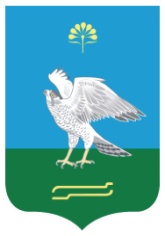 